المقدمةالمقدمةالمقدمة1يَقُـولُ رَاجِــي عَـفْـوِ رَبٍّ سَـامِـعِ(مُحَـمَّـدُ بْـنُ الْـجَـزَرِيِّ الشَّافِـعِـي)2(الْحَـمْـدُ لـلَّـهِ) وَصَـلَّـى الـلَّــهُعَـلَــى نَـبِـيِّــهِ وَمُـصْـطَـفَـاهُ3(مُـحَـمَّـدٍ) وَآلِــهِ وَصَـحْـبِــهِوَمُـقْـرِئِ الْـقُـرْآنِ مَــعْ مُـحِـبِّـهِ4(وَبَـعْــدُ) إِنَّ هَـــذِهِ مُـقَـدِّمَــهْفِيـمَـا عَـلَـى قَـارِئِـهِ أَنْ يَعْـلَـمَـهْ5إذْ وَاجِــبٌ عَلَـيْـهِـمُ مُـحَـتَّــمُقَـبْـلَ الـشُّـرُوعِ أَوَّلاً أَنْ يَعْـلَـمُـوا6مَـخَـارِجَ الْـحُـرُوفِ وَالـصِّـفَـاتِلِيَلْـفِـظُـوا بِـأَفْـصَـحِ الـلُّـغَــاتِ7مُـحَـرِّرِي التَّـجْـوِيـدِ وَالمَـوَاقِـفِوَمَـا الَّـذِي رُسِّـمَ فِـي المَصَـاحِـفِ8مِـنْ كُـلِّ مَقْطُـوعٍ وَمَوْصُولٍ بِـهَـاوَتَـاءِ أُنْثَـى لَـمْ تَكُـنْ تُكْـتَـبْ بِّـهَـاباب مخارج الحروفباب مخارج الحروفباب مخارج الحروف9مَخَـارِجُ الحُـرُوفِ سَبْـعَـةَ عَـشَـرْعَلَـى الَّـذِي يَخْتَـارُهُ مَــنِ اخْتَـبَـرْ10فَأَلِـفُ الـجَـوْفِ وأُخْتَـاهَـا وَهِــيحُــرُوفُ مَــدٍّ للْـهَـوَاءِ تَنْـتَـهِـي11ثُـمَّ لأَقْصَـى الحَـلْـقِ هَـمْـزٌ هَـاءُثُــمَّ لِـوَسْـطِـهِ فَـعَـيْـنٌ حَـــاءُ12أَدْنَــاهُ غَـيْـنٌ خَـاؤُهَـا والْـقَـافُأَقْصَـى اللِّسَـانِ فَـوْقُ ثُــمَّ الْـكَـافُ13أَسْفَـلُ وَالْوَسْـطُ فَجِيـمُ الشِّـيـنُ يَـاوَالـضَّـادُ مِــنْ حَافَـتِـهِ إِذْ وَلِـيَــا14لاضْرَاسَ مِـنْ أَيْـسَـرَ أَوْ يُمْنَـاهَـاوَالـــلاَّمُ أَدْنَــاهَــا لِمُنْـتَـهَـاهَـا15وَالنُّونُ مِـنْ طَرْفِـهِ تَحْـتُ اجْعَـلُـواوَالــرَّا يُدَانِـيـهِ لِظَـهْـرٍ أَدْخَـلُـوا16وَالطَّـاءُ وَالـدَّالُ وَتَـا مِـنْـهُ وَمِـنْعُلْيَـا الثَّنَـايَـا والصَّفِـيْـرُ مُسْتَـكِـنْ17مِنْهُ وَمِـنْ فَـوْقِ الثَّنَـايَـا السُّفْـلَـىوَالـظَّـاءُ وَالــذَّالُ وَثَــا لِلْعُـلْـيَـا18مِـنْ طَرَفَيْهِمَـا وَمِـنْ بَـطْـنِ الشَّفَهْفَالْفَـا مَـعَ اطْـرافِ الثَّنَايَـا المُشْرِفَـهْ19لِلشَّفَتَـيْـنِ الْــوَاوُ بَــاءٌ مِـيْــمُوَغُـنَّــةٌ مَخْـرَجُـهَـا الخَـيْـشُـومُباب الصفاتباب الصفاتباب الصفات20صِفَاتُهَـا جَـهْـرٌ وَرِخْــوٌ مُسْتَـفِـلْمُنْفَـتِـحٌ مُصْمَـتَـةٌ وَالـضِّـدَّ قُـــلْ21مَهْمُوسُهَـا (فَحَثَّـهُ شَخْـصٌ سَـكَـتْ)شَدِيْدُهَـا لَفْـظُ (أَجِــدْ قَــطٍ بَـكَـتْ)22وَبَيْـنَ رِخْـوٍ وَالشَّدِيـدِ ( لِـنْ عُمَـرْ)وَسَبْعُ عُلْوٍ (خُصَّ ضَغْـطٍ قِـظْ) حَصَـرْ23وَصَـادُ ضَـادٌ طَـاءُ ظَـاءٌ مُطْبَـقَـهْوَ (فِـرَّ مِـنْ لُـبِّ) الحُـرُوفِ المُذْلَقَـهْ24صَفِيـرُهَـا صَــادٌ وَزَايٌ سِـيــنُقَلْقَـلَـةٌ (قُـطْـبُ جَــدٍّ) وَالـلِّـيـنُ25وَاوٌ وَيَـاءٌ سَـكَـنَـا وَانْـفَـتَـحَـاقَبْلَهُـمَـا وَالانْـحِــرَافُ صُـحَّـحَـا26فِـي اللاًَّمِ وَالـرَّا وَبِتَكْرِيـرٍ جُـعِـلْوَللتَّفَشِّـي الشِّـيْـنُ ضَــادًا اسْتُـطِـلْباب التجويدباب التجويدباب التجويد27وَالأَخْـذُ بِالتَّـجْـوِيـدِ حَـتْــمٌ لازِمُمَــنْ لَــمْ يُـجَـوِّدِ الْـقُـرَآنَ آثِــمُ28لأَنَّــهُ بِـــهِ الإِلَـــهُ أَنْـــزَلاَوَهَـكَـذَا مِـنْـهُ إِلَـيْـنَـا وَصَـــلاَ29وَهُـوَ أَيْـضًـا حِـلَْـيـةُ الـتِّـلاَوَةِوَزِيْــنَـــةُ الأَدَاءِ وَالْــقِـــرَاءَةِ30وَهُـوَ إِعْـطَـاءُ الْـحُـرُوفِ حَقَّـهَـامِــنْ صِـفَـةٍ لَـهَـا وَمُستَحَـقَّـهَـا31وَرَدُّ كُـــلِّ وَاحِـــدٍ لأَصْـلِــهِوَاللَّـفْـظُ فِــي نَـظِـيْـرِهِ كَمِـثْـلـهِ32مُكَمِّـلاً مِـنْ غَـيْـرِ مَــا تَكَـلُّـفِبِاللُّطْـفِ فِـي النُّطْـقِ بِــلاَ تَعَـسُّـفِ33وَلَـيْـسَ بَـيْـنَـهُ وَبَـيْـنَ تَـرْكِـهِإِلاَّ رِيَـاضَــةُ امْـــرِئٍ بِـفَـكِّــهِباب التفخيم والترقيقباب التفخيم والترقيقباب التفخيم والترقيق34فَرَقِّـقَـنْ مُسْتَـفِـلاً مِـنْ أَحْــرُفِوَحَــاذِرَنْ تَفْخِـيـمَ لَـفْـظِ الأَلِــفِ35كَهَـمْـزِ أَلْحَـمْـدُ أَعُــوذُ إِهْـدِنَـاألـلَّــهُ ثُـــمَّ لاَمِ لِـلَّــهِ لَــنَــا36وَلْيَتَلَطَّـفْ وَعَلَـى الـلَّـهِ وَلاَ الـضْوَالْمِيـمِ مِـنْ مَخْمَصَـةٍ وَمِـنْ مَـرَضْ37وَبَـاءِ بَــرْقٍ بَـاطِـلٍ بِـهِـمْ بِـذِيوَاحْرِصْ عَلَـى الشِّـدَّةِ وَالجَهْـرِ الَّـذِي38فِيهَـا وَفِـي الْجِيـمِ كَحُـبِّ الصَّـبْـرِوَرَبْــوَةٍ اجْتُـثَّـتْ وَحَــجِّ الْفَـجْـرِ39وَبَـيِّـنَـنْ مُـقَـلْـقَـلاً إِنْ سَـكَنَـاوَإِنْ يَكُـنْ فِـي الْوَقْـفِ كَــانَ أَبْيَـنَـا40وَحَـاءَ حَصْحَـصَ أَحَـطـتُّ الْحَـقُّوَسِـيـنَ مُسْتَقِـيـمِ يَسْـطُـو يَسْـقُـوباب الراءاتباب الراءاتباب الراءات41وَرَقِّــقِ الــرَّاءَ إِذَا مَـا كُـسِـرَتْكَـذَاكَ بَعْـدَ الْكَسْـرِ حَيْـثُ سَكَـنَـتْ42إِنْ لَمْ تَكُـنْ مِنْ قَبْـلِ حَـرْفِ اسْتِعْـلاَأَوْ كَانَـتِ الكَسْـرَةُ لَيْـسَـتْ أَصْــلاَ43وَالْخُلْـفُ فِـي فِـرْقٍ لِكَسْـرٍ يُوجَـدُوَأَخْـــفِ تَـكْـرِيْـرًا إِذَا تُـشَــدَّدُباب اللاماتباب اللاماتباب اللامات44وَفَخِّـمِ الــلاَّمَ مِــنِ اسْــمِ الـلَّـهِعَـنْ فَتْـحِ أوْ ضَــمٍّ كَعَـبْـدُ الـلَّـهِ45وَحَـرْفَ الاسْتِعْـلاَءِ فَخِّـمْ وَاخْصُصَـالاطْبَـاقَ أَقْـوَى نَحْـوَ قَـالَ وَالْعَـصَـا46وَبَيِّـنِ الإِطْبَـاقَ مِـنْ أَحَـطـتُّ مَـعْبَسَطـتَّ وَالخُـلْـفُ بِنَخْلُقْـكُـمْ وَقَــعْ47وَاحْرِصْ عَلَـى السُّكُـونِ فِـي جَعَلْنَـاأَنْعَمْـتَ وَالمَغْضُـوبِ مَــعْ ضَلَلْـنَـا48وَخَلِّصِ انْفِتَـاحَ مَـحْـذُورًا عَـسَـىخَـوْفَ اشْتِبَاهِـهِ بِمَحْظُـورًا عَـصَـى49وَرَاعِ شِـــدَّةً بِــكَــافٍ وَبِـتَـاكَشِـرْكِـكُـمْ وَتَـتَـوَفَّـى فِـتْـنَـتَـا50وَأَوَّلَى مِـثْـلٍ وَجِـنْـسٍ إنْ سَـكَـنْأَدْغِـمْ كَـقُـلْ رَبِّ وَبَــلْ لاَ وَأَبِــنْ51فِي يَوْمِ مَـعْ قَالُـوا وَهُـمْ وَقُـلْ نَعَـمْسَبِّـحْـهُ لاَ تُــزِغْ قُـلُـوبَ فَلْتَـقُـمْباب الضاد والظاءباب الضاد والظاءباب الضاد والظاء52وَالـضَّـادَ بِسْتِـطَـالَـةٍ وَمَـخْـرَجِمَيِّـزْ مِـنَ الـظَّـاءِ وَكُلُّـهَـا تَـجِـي53فِي الظَّعْنِ ظِـلَّ الظُهْـرِ عُظْمِ الْحِفْـظِأيْقِـظْ وَأنْظُـرْ عَظْـمِ ظَـهْـرِ اللَّـفْـظِ54ظَاهِـرْ لَظَـى شُـوَاظُ كَـظْـمٍ ظَلَمَـااُغْلُـظْ ظَـلامَ ظُفُـرٍ انْتَـظِـرْ ظَـمَـا55أَظْفَـرَ ظَنًّـا كَيْـفَ جَـا وَعَـظْ سِوَىعِضِيـنَ ظَـلَّ النَّحْـلُ زُخْـرُفٍ سَـوَى56وَظَـلْـتُ ظَلْـتُـمْ وَبِـرُومٍ ظَـلُّـواكَالْحِـجْـرِ ظَـلَّـتْ شُـعَـرَا نَـظَـلُّ57يَظْلَلْـنَ مَحْـظُـورًا مَـعَ المُحْتَـظِـرِوَكُـنْـتَ فَـظًّـا وَجَمِـيْـعِ الـنَّـظَـرِ58إِلاَّ بِـوَيْـلٌ هَـلْ وَأُولَـى نَـاضِـرَهْوَالْغَيْـظِ لاَ الرَّعْـدِ وَهُــودٍ قَـاصِـرَهْ59وَالْحَـظُّ لاَ الْحَـضُّ عَـلَـى الطَّعَـامِوَفِــي ضَنِـيْـنٍ الْـخِـلاَفُ سَـامِـيباب التحذيراتباب التحذيراتباب التحذيرات60وَإِنْ تَـلاَقَـيَــا الـبَــيَــانُ لاَزِمُأَنْـقَـضَ ظَـهْـرَكَ يَـعَـضُّ الظَّـالِـمُ61وَاضْطُّـرَّ مَـعْ وَعَظْتَ مَـعْ أَفَضْـتُـمُوَصَــفِّ هَــا جِبَاهُـهُـم عَلَـيْـهِـمُباب الميم والنون المشددتين والميم الساكنةباب الميم والنون المشددتين والميم الساكنةباب الميم والنون المشددتين والميم الساكنة62وأَظْهِـرِ الغُنَّـةَ مِـنْ نُــونٍ وَمِــنْمِـيْـمٍ إِذَا مَــا شُــدِّدَا وَأَخْـفِـيَـنْ63الْمِـيْـمَ إِنْ تَسْـكُـنْ بِغُـنَّـةٍ لَــدَىبَـاءٍ عَلَـى المُخْتَـارِ مِـنْ أَهْــلِ الأدَا64وَأظْهِرَنْهَـا عِـنْـدَ بَـاقِـي الأَحْـرُفِوَاحْـذَرْ لَـدَى وَاوٍ وَفَــا أنْ تَخْتَـفِـيباب حكم التنوين والنون الساكنةباب حكم التنوين والنون الساكنةباب حكم التنوين والنون الساكنة65وَحُـكْـمُ تَنْـوِيْـنٍ وَنُـونٍ يُـلْـفَـىإِظْـهَـارٌ ادْغَــامٌ وَقَـلْـبٌ اخْـفَــا66فَعِنْـدَ حَـرْفِ الحَلْـقِ أَظْهِـرْ وَادَّغِـمْفِـي الـلاَّمِ وَالــرَّا لاَ بِغُـنَّـةٍ لَــزِمْ67وَأَدْغِـمَـنْ بِغُـنَّـةٍ فِـي يُـومِــنُإِلاَّ بِكِـلْـمَـةٍ كَـدُنْـيَـا عَـنْـوَنُــوا68وَالقَلْـبُ عِـنْـدَ الـبَـا بِغُـنَّـةٍ كَـذَالاخْفَـا لَـدَى بَاقِـي الحُـرُوفِ أُخِــذَاباب المد والقصرباب المد والقصرباب المد والقصر69وَالـمَــدُّ لاَزِمٌ وَوَاجِـــبٌ أَتَــىوَجَـائِـزٌ وَهْــوَ وَقَـصْــرٌ ثَـبَـتَـا70فَـلاَزِمٌ إِنْ جَـاءَ بَعْـدَ حَـرْفِ مَــدْسَـاكِـنُ حَالَـيْـنِ وَبِالـطُّـولِ يُـمَـدْ71وَوَاجِــبٌ إنْ جَـاءَ قَـبْـلَ هَـمْـزَةِمُـتَّـصِـلاً إِنْ جُـمِـعَـا بِـكِـلْـمَـةِ72وَجَـائــزٌ إِذَا أَتَــى مُـنْـفَـصِـلاَأَوْ عَـرَضَ السُّكُـونُ وَقْـفًـا مُسْـجَـلاَباب معرفة الوقوفباب معرفة الوقوفباب معرفة الوقوف73وَبَـعْـدَ تَـجْـوِيْـدِكَ لِلْـحُـرُوفِلاَبُــدَّ مِــنْ مَعْـرِفَـةِ الْـوُقُــوفِ74وَالابْـتِــدَاءِ وَهْــيَ تُـقْـسَـمُ إِذَنْثَـلاَثَـةً تَــامٌ وَكَـــافٍ وَحَـسَــنْ75وَهْـيَ لِمَـا تَـمَّ فَــإنْ لَـمْ يُـوجَـدِتَعَـلُـقٌ أَوْ كَــانَ مَعْـنَـىً فَابْـتَـدي76فَالتَّـامُ فَالْكَـافِـي وَلَفْـظًـا فَامْنَعَـنْإِلاَّ رُؤُوسَ الآيِ جَـــوِّزْ فَالْـحَـسَـنْ77وَغَـيْـرُ مَـا تَـمَّ قَبِـيْـحٌ وَلَــهُألْـوَقْـفُ مُضْـطَـرًّا وَيُـبْـدَا قَبْـلَـهُ78وَلَيْسَ فِي الْقُرْآنِ مِـنْ وَقْـفٍ وَجَـبْوَلاَ حَـرَامٌ غَيْـرَ مَــا لَــهُ سَـبَـبْباب المقطوع والموصول وحكم التاءباب المقطوع والموصول وحكم التاءباب المقطوع والموصول وحكم التاء79وَاعْـرِفْ لِمَقْطُـوعٍ وَمَوْصُـولٍ وَتَـافِـي مُصْحَـفِ الإِمَـامِ فِيمَـا قَـدْ أَتَـى80فَاقْطَـعْ بِـعَـشْـرِ كَـلِـمَـاتٍ أنْ لامَـــعْ مَـلْـجَــإٍ وَلاَ إِلَــــهَ إِلاَّ81وَتَعْـبُـدُوا يَاسِـيـنَ ثَانِـي هُـودَ لاَيُشْرِكْـنَ تُشْـرِكْ يَدْخُلْـنَ تَعْلُـوا عَلَـى82أَنْ لا يَقُـولُـوا لاَ أَقُـــولَ إِنَّ مَــابِالرَّعْـدِ وَالمَفْتُـوحَ صِـلْ وَعَـنْ مَــا83نُهُوا اقْطَعُـوا مِـنْ مَـا بِرُومٍ وَالنِّسَـاخُـلْـفُ المُنَافِقِـيـنَ أَمْ مَــنْ أَسَّـسَـا84فُصِّلَـتْ النِّسَـا وَذِبْـحٍ حَـيْـثُ مَـاوَأَنْ لَـمِ المَفْـتُـوحَ كَـسْـرُ إِنَّ مَــا85لانْعَـامِ وَالمَفْـتُـوحَ يَدْعُـونَ مَـعَـاوَخُـلْـفُ الانْـفَـالِ وَنَـحْـلٍ وَقَـعَـا86وَكُـلِّ مَـا سَـأَلْتُـمُـوهُ وَاخْـتُـلِـفْرُدُّوا كَذَا قُـلْ بِئْسَمَـا وَالْوَصْـلُ صِـفْ87خَلَفْتُمُونِي وَاشْتَـرَوْا فِـي مَـا اقْطَعَـاأُوحِـيْ أَفَضْتُـمُ اشْتَهَـتْ يَبْلُـوا مَـعَـا88ثَـانِـي فَعَـلْـنَ وَقَـعَـتْ رُومٌ كِـلاَتَنْزِيْـلُ شُعَـرَاءٍ وَغَـيْـرَ ذِي صِــلاَ89فَأَيْنَمَـا كَالنَّـحْـلِ صِـلْ وَ مُخْتَـلِـفْفِي الشُّعَرَا الأَحْـزَابِ وَالنِّسَـا وُصِـفْ90وَصِـلْ فَإِلَّـمْ هُـودَ أَلَّــنْ نَجْـعَـلاَنَجْمَـعَ كَيْـلاَ تَحْزَنُـوا تَأْسَـوْا عَـلَـى91حَــجٌّ عَلَـيْـكَ حَـرَجٌ وَقَطْـعُـهُـمْعَنْ مَـنْ يَشَـاءُ مَـنْ تَوَلَّـى يَـوْمَ هُـمْ92ومَــالِ هَــذَا وَالَّـذِيــنَ هَــؤُلاَتَ حِيـنَ فِـي الإمَـامِ صِـلْ وَوُهِّــلاَ93وَوَزَنُـوهُــمْ وَكَـالُـوهُـمْ صِــلِكَـذَا مِـنَ الْ وَهَـا وَيَـا لاَ تَفْـصِـلِباب التاءاتباب التاءاتباب التاءات94وَرَحْمَـتُ الـزُّخْـرُفِ بِالـتَّـا زَبَـرَهْلاعْـرَافِ رُومٍ هُـودٍ كَــافِ الْبَـقَـرَهْ95نِعْمَتُـهَـا ثَـلاثُ نَـحْـلٍ إبْـرَهَــمْمَعًـا أَخَيْـرَاتٌ عُقُـودُ الـثَّـانِ هُــمْ96لُقْـمَـانُ ثُـمَّ فَـاطِــرٌ كَـالـطُّـورِعِـمْـرَانَ لَعْـنَـتَ بِـهَـا وَالـنُّــورِ97وَامْـرَأَتٌ يُوسُـفَ عِمْـرَانَ الْقَصَـصْتَحْرِيْـمَ مَعْصِيَـتْ بِقَـدْ سَمِـعْ يُخَـصْ98شَـجَـرَتَ الدُّخَـانِ سُـنَّـتْ فَـاطِـرِكُــلاً وَالانْـفَـالَ وَحَــرْفَ غَـافِـرِ99قُـرَّتُ عَيْـنٍ جَـنَّـتٌ فِـي وَقَـعَـتْفِطْـرَتْ بَقِـيَّـتْ وَابْـنَـتْ وَكَلِـمَـتْ100أَوْسَـطَ اَلاعْـرَافِ وَكُلُّ مَـا اخْتُلِـفْجَمْعًـا وَفَـرْدًا فِيْـهِ بِالـتَّـاءِ عُــرِفْباب همز الوصلباب همز الوصلباب همز الوصل101وَابْدَأْ بِهَمْزِ الْوَصْـلِ مِـنْ فِعْـلٍ بِضَـمْإنْ كَـانَ ثَالِـثٌ مِـنَ الفِـعْـلِ يُـضَـمْ102وَاكْسِرْهُ حَـالَ الْكَسْـرِ وَالْفَتْـحِ وَفِـيلاسْمَـاءِ غَيْـرَ الـلاَّمِ كَسْرَهَـا وَفِــي103ابْـنٍ مَـعَ ابْـنَـةِ امْـرِئٍ وَاثْنَـيْـنِوَامْــرَأةٍ وَاسْــمٍ مَـــعَ اثْنَـتَـيْـنِ104وَحَـاذِرِ الْـوَقْـفَ بِـكُـلِّ الحَـرَكَـهْإِلاَّ إِذَا رُمْــتَ فَـبَـعْـضُ حَـرَكَــهْ105إِلاَّ بِـفَـتْـحٍ أَوْ بِـنَـصْـبٍ وَأَشِــمْإِشَـارَةً بِالضَّـمِّ فِـي رَفْــعٍ وَضَــمْالخاتمةالخاتمةالخاتمة106وَقَـدْ تَقَـضَّـى نَظْـمِـيَ المُقَـدِّمَـهْمِـنِّـي لِـقَـارِئِ الـقُـرْآنِ تَـقْـدِمَـهْ107أَبْيَاتُهَـا قَــافٌ وَزَاىٌ فِـي الْـعَـدَدْمَـنْ يُحْسِـنِ التَّجْوِيـدَ يَظْفَـرْ بِالرَّشَـدْ108(وَالـحَـمْـدُ للهِ) لَـهَـا خِــتَــامُثُــمَّ الـصَّـلاَةُ بَـعْــدُ وَالـسَّــلاَمُ109عَـلَـى النَّـبِـيِّ المُصْطَـفَـى وَآلِـهِوَصَـحْـبِـهِ وتَـابِـعِـي مِـنْـوَالِــهِ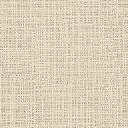 